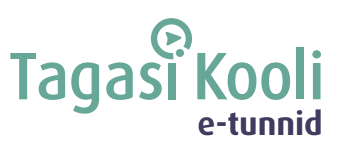 Tööleht “Kuidas minu jogurtitopsist pildiraam saab?”Kas tead, et sinu tühjaks söödud jogurtitopsist on võimalik teha pildiraame või pistikupesasid? Jäätmete taaskasutamine uute materjalidena on oluline panus keskkonna heaks, kuid selleks, et see päriselt juhtuda saaks, tuleb jäätmeid juba kodus, tööl ja koolis õigesti sorteerida.Tänases e-tunnis saad teada, miks ja kuidas igapäevaseid jäätmeid õigesti sorteerida ja mis neist lõpuks edasi saab. 

Kasuta töölehte nii: 
enne otseülekannet rääkige klassis prügi sorteerimisestotseülekande ajal küsi küsimusi  pärast otseülekannet ühenda paaridENNE OTSEÜLEKANDE VAATAMIST ARUTLEGE KLASSISJäätmeid saab sorteerida paberiks, biojäätmeteks, pakendideks ja olmeprügiks. Mis sa arvad, mida igasse erinevasse prügikonteinerisse võiks visata? Arutlege klassis. Too igaühe juurde 1-2 näidet. Võid ka mõelda näidetele sinu kodus. Kuidas prügi kodus sorteerite?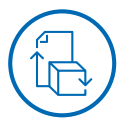 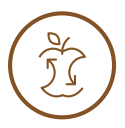 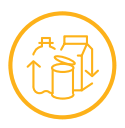 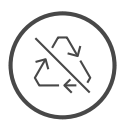         PABER 		             BIO		             PAKEND	          	        OLME_______________	_________________	      ________________		_______________________________	_________________	      ________________		________________OTSEÜLEKANDE AJAL KÜSI KÜSIMUSIEt saada vastuseid enda jaoks olulistele küsimustele, saad otseülekande ajal esinejale küsimusi esitada. Selleks ütle oma küsimus õpetajale, kes selle esinejale edastab. OTSEÜLEKANDE JÄREL ÜHENDA PAARIDMillised jäätmed käivad millisesse prügikasti?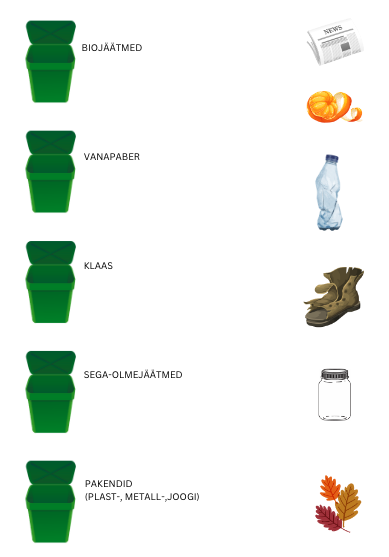 